Ihre Anfrage senden Sie bitte an info@schwarzwald-clt.de Wir freuen uns über Ihre Anfrage und bearbeiten diese schnellstmöglich.Bitte beachten Sie die Hinweise zum Produkt im Downloadbereich auf www.schwarzwald-clt.de.Anfrage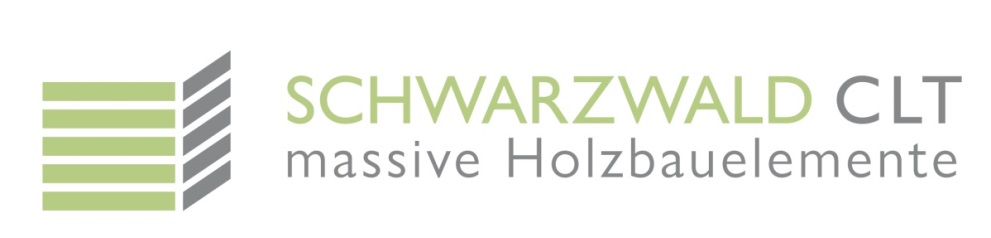 AnfrageAnfrageAnfrageAnfrageAnfrageAnfrageAnfrageAnfrageAnfrageAnfrageAnfrageAnfrageAnfrageAnfrageAnfrageAnfrageName des Bauvorhabens / Projektbezeichnung:      Name des Bauvorhabens / Projektbezeichnung:      Name des Bauvorhabens / Projektbezeichnung:      Name des Bauvorhabens / Projektbezeichnung:      Name des Bauvorhabens / Projektbezeichnung:      Name des Bauvorhabens / Projektbezeichnung:      Name des Bauvorhabens / Projektbezeichnung:      Name des Bauvorhabens / Projektbezeichnung:      Name des Bauvorhabens / Projektbezeichnung:      Name des Bauvorhabens / Projektbezeichnung:      Name des Bauvorhabens / Projektbezeichnung:      Name des Bauvorhabens / Projektbezeichnung:      Name des Bauvorhabens / Projektbezeichnung:      Name des Bauvorhabens / Projektbezeichnung:      Name des Bauvorhabens / Projektbezeichnung:      Name des Bauvorhabens / Projektbezeichnung:      Datum:      AuftraggeberAuftraggeberAuftraggeberAuftraggeberAuftraggeberAuftraggeberAuftraggeberAuftraggeberAuftraggeberAuftraggeberAuftraggeberAuftraggeberBaustellenadresse / Lieferadresse Baustellenadresse / Lieferadresse Baustellenadresse / Lieferadresse Baustellenadresse / Lieferadresse Baustellenadresse / Lieferadresse FirmaFirmaFirmaStraßeStraßeStraßePLZPLZPLZOrtOrtOrtGewünschter LieferterminGewünschter LieferterminGewünschter LieferterminGewünschter LieferterminGewünschter LieferterminGewünschter LieferterminBedarfBedarfBedarfBedarfBedarfBedarfBedarfBedarfBedarfBedarfBedarfBedarfBedarfBedarfBedarfBedarfBedarfPos.Pos.Menge in m²HolzartHolzartHolzartHolzartPlatten-dickePlatten-dickePlatten-dickePlatten-dickeFaser-richtungFaser-richtungVerwendungVerwendungQualitätQualität0101 Fichte  Tanne  Douglasie Fichte  Tanne  Douglasie Fichte  Tanne  Douglasie Fichte  Tanne  Douglasie      mm      mm      mm      mm längs quer längs quer Wand Decke Dach Wand Decke Dach B = Sichtqualität C = Industriesichtqualität D = Nichtsichtqualität B = Sichtqualität C = Industriesichtqualität D = Nichtsichtqualität0202 Fichte  Tanne  Douglasie Fichte  Tanne  Douglasie Fichte  Tanne  Douglasie Fichte  Tanne  Douglasie      mm      mm      mm      mm längs quer längs quer Wand Decke Dach Wand Decke Dach B = Sichtqualität C = Industriesichtqualität D = Nichtsichtqualität B = Sichtqualität C = Industriesichtqualität D = Nichtsichtqualität0303 Fichte  Tanne  Douglasie Fichte  Tanne  Douglasie Fichte  Tanne  Douglasie Fichte  Tanne  Douglasie      mm      mm      mm      mm längs quer längs quer Wand Decke Dach Wand Decke Dach B = Sichtqualität C = Industriesichtqualität D = Nichtsichtqualität B = Sichtqualität C = Industriesichtqualität D = NichtsichtqualitätDie Angaben für evtl. weitere Positionen bitte auf Folgeseiten entsprechend darstellen. Die Angaben für evtl. weitere Positionen bitte auf Folgeseiten entsprechend darstellen. Die Angaben für evtl. weitere Positionen bitte auf Folgeseiten entsprechend darstellen. Die Angaben für evtl. weitere Positionen bitte auf Folgeseiten entsprechend darstellen. Die Angaben für evtl. weitere Positionen bitte auf Folgeseiten entsprechend darstellen. Die Angaben für evtl. weitere Positionen bitte auf Folgeseiten entsprechend darstellen. Die Angaben für evtl. weitere Positionen bitte auf Folgeseiten entsprechend darstellen. Die Angaben für evtl. weitere Positionen bitte auf Folgeseiten entsprechend darstellen. Die Angaben für evtl. weitere Positionen bitte auf Folgeseiten entsprechend darstellen. Die Angaben für evtl. weitere Positionen bitte auf Folgeseiten entsprechend darstellen. Die Angaben für evtl. weitere Positionen bitte auf Folgeseiten entsprechend darstellen. Die Angaben für evtl. weitere Positionen bitte auf Folgeseiten entsprechend darstellen. Die Angaben für evtl. weitere Positionen bitte auf Folgeseiten entsprechend darstellen. Die Angaben für evtl. weitere Positionen bitte auf Folgeseiten entsprechend darstellen. Die Angaben für evtl. weitere Positionen bitte auf Folgeseiten entsprechend darstellen. Die Angaben für evtl. weitere Positionen bitte auf Folgeseiten entsprechend darstellen. Die Angaben für evtl. weitere Positionen bitte auf Folgeseiten entsprechend darstellen. Sonstige Anmerkungen:Sonstige Anmerkungen:Sonstige Anmerkungen:Sonstige Anmerkungen:Folgende Anlagen sind beigefügt:Folgende Anlagen sind beigefügt:Folgende Anlagen sind beigefügt:Folgende Anlagen sind beigefügt:Folgende Anlagen sind beigefügt:Folgende Anlagen sind beigefügt:Folgende Anlagen sind beigefügt:Folgende Anlagen sind beigefügt: Architekten- und / oder Statikpläne (Papierformat / pdf / dwg / dxf) Holzbauplanung Leistungsverzeichnis  Architekten- und / oder Statikpläne (Papierformat / pdf / dwg / dxf) Holzbauplanung Leistungsverzeichnis  Architekten- und / oder Statikpläne (Papierformat / pdf / dwg / dxf) Holzbauplanung Leistungsverzeichnis  Architekten- und / oder Statikpläne (Papierformat / pdf / dwg / dxf) Holzbauplanung Leistungsverzeichnis  Architekten- und / oder Statikpläne (Papierformat / pdf / dwg / dxf) Holzbauplanung Leistungsverzeichnis  Architekten- und / oder Statikpläne (Papierformat / pdf / dwg / dxf) Holzbauplanung Leistungsverzeichnis  Architekten- und / oder Statikpläne (Papierformat / pdf / dwg / dxf) Holzbauplanung Leistungsverzeichnis  Architekten- und / oder Statikpläne (Papierformat / pdf / dwg / dxf) Holzbauplanung Leistungsverzeichnis  Architekten- und / oder Statikpläne (Papierformat / pdf / dwg / dxf) Holzbauplanung Leistungsverzeichnis Weitere PositionenWeitere PositionenWeitere PositionenWeitere PositionenWeitere PositionenWeitere PositionenWeitere PositionenPos.Menge in m²HolzartPlatten-dickeFaser-richtungVerwendungQualität04 Fichte  Tanne  Douglasie      mm längs quer Wand Decke Dach B = Sichtqualität C = Industriesichtqualität D = Nichtsichtqualität05 Fichte  Tanne  Douglasie      mm längs quer Wand Decke Dach B = Sichtqualität C = Industriesichtqualität D = Nichtsichtqualität06 Fichte  Tanne  Douglasie      mm längs quer Wand Decke Dach B = Sichtqualität C = Industriesichtqualität D = Nichtsichtqualität07 Fichte  Tanne  Douglasie      mm längs quer Wand Decke Dach B = Sichtqualität C = Industriesichtqualität D = Nichtsichtqualität08 Fichte  Tanne  Douglasie      mm längs quer Wand Decke Dach B = Sichtqualität C = Industriesichtqualität D = Nichtsichtqualität09 Fichte  Tanne  Douglasie      mm längs quer Wand Decke Dach B = Sichtqualität C = Industriesichtqualität D = Nichtsichtqualität10 Fichte  Tanne  Douglasie      mm längs quer Wand Decke Dach B = Sichtqualität C = Industriesichtqualität D = Nichtsichtqualität11 Fichte  Tanne  Douglasie      mm längs quer Wand Decke Dach B = Sichtqualität C = Industriesichtqualität D = Nichtsichtqualität12 Fichte  Tanne  Douglasie      mm längs quer Wand Decke Dach B = Sichtqualität C = Industriesichtqualität D = Nichtsichtqualität13 Fichte  Tanne  Douglasie      mm längs quer Wand Decke Dach B = Sichtqualität C = Industriesichtqualität D = Nichtsichtqualität14 Fichte  Tanne  Douglasie      mm längs quer Wand Decke Dach B = Sichtqualität C = Industriesichtqualität D = Nichtsichtqualität